2018-2019 Title I Parent and Family Engagement Plan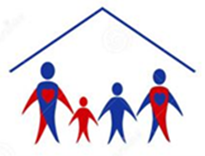 General introduction of school’s vision for parent and family engagement.All parents/families were invited and encouraged to provide input and suggestions on developing/reviewing this plan.  This plan is available on our school website and in the Title I informational notebook located in our front office.  Principal: _________________________________________________	Date: ____________________Annual Parent MeetingThe school will conduct an Annual Meeting designed to inform parents of participating children about the school’s Title I program, the nature of the Title I program (school wide or targeted assistance), school choice,  the ri rights of parents and timely information about the Title I programs Section 1116(c)(1)Flexible Parent MeetingsThe school provides trainings, meetings, and family activities at flexible times and dates throughout the year.  If requested, opportunities for regular meetings to participate in decisions relating to the education of their children.  The school may provide, if reasonable and necessary, transportation, childcare, or home visits using Title I funds. Section 1116(c) (2) (8)CommunicationThe school will provide parents of participating children; a description and explanation of the curriculum at the school, the forms of academic assessment used to measure student progress, and the proficiency levels students are expected to meet Section 1116(c)(4)(B); If requested by parents, opportunities for regular meetings to formulate suggestions and to participate, as appropriate, in decisions relating to the education of their children Section 1116(c)(4)(C) Building Capacity of Staff (Trainings)                                          The school will educate teachers, pupil services personnel, principals, and other staff in the value and the utility of parents’ contributions. Educators should also receive guidance in ways to reach out to parents; to communicate with them; to work with them as equal partners; to implement and coordinate parent programs; and to build ties between parents and the school Section 1116(e) (3)       Jesse Keen Elementary School will strive to BUILD RELATIONSHIPS to create real family engagement for every child, every family, every teacher, every day.  Our doors are always open and we welcome all parents and families to be a part of their child’s/children’s learning.  Involvement of Parents                                                                                   Involvement of Parents                                                                                   If the school wide program plan under Section 1116 (b) (1) is not satisfactory to the parents of participating children, the school will include/submit the parents’ comments with the plan that will be made available to the local education agency Section 1116(b) (4).Polk County Public Schools Title I program requires schools to submit evidence that documents parent input and approval for how the funds are spent.  This documentation is monitored for compliance and kept on file in the Title I online monitoring file system.  Parent input is gathered through a parent meeting or SAC meeting.If the school wide program plan under Section 1116 (b) (1) is not satisfactory to the parents of participating children, the school will include/submit the parents’ comments with the plan that will be made available to the local education agency Section 1116(b) (4).Polk County Public Schools Title I program requires schools to submit evidence that documents parent input and approval for how the funds are spent.  This documentation is monitored for compliance and kept on file in the Title I online monitoring file system.  Parent input is gathered through a parent meeting or SAC meeting.Describe how this plan is a shared responsibility and families give input to review and improve this plan? How often?All parents/families are invited to participate in developing and revising this plan. This plan is reviewed three times throughout the school year to check progress and make changes to what has been planned.  How do you use the information from reviewing the plan to design strategies for more effective engagement?This plan is reviewed three times throughout the school year to check progress and make changes to what has been planned.  Reviewing student data provides valuable information to help determine where we need additional support to help our families understand the curriculum, state assessments and provide strategies, materials, and resources to help support learning at home.How will you involve parents/families in the decision making of how your Title I programs and how Title I funds will be used for Parent and Family Engagement Activities?  Parents are surveyed when developing/revising this plan and asked what types of trainings and/or workshops they would like the school to provide to assist in helping their child’s academic achievement.  Results from surveying parents is used to plan parent and staff trainings.  What evidence do you have to document parent/family participation in writing/reviewing your plan?                                                                         (meeting date, agenda, minutes, charts, sign in sheets)Polk County Schools Title I program requires that all Title I schools hold a parent meeting to develop or write/revise their “Parent and Family Engagement Policy”.  Schools are required to provide evidence that documents; how parents were invited, an agenda for the meeting, sign in sheets, and minutes and/or specific input given by parents.  The Title I Program Coordinators monitor schools for compliance and evidence is uploaded and kept on file in an online monitoring.How will this plan assist in providing high quality instruction for all learners?All parent comments and suggestions given for the plan are considered, documented and kept on file as evidence of parents providing input for both FLDOE and the District.  When, feasible parent suggestions are incorporated into the plan.  How will the school share comments received from parents/families?All parent comments and suggestions given for the plan are considered, documented and kept on file as evidence of parents providing input for both FLDOE and the District.  When, feasible parent suggestions are incorporated into the plan.  How will this plan be made available to the community?This plan is available to all parents, business partners, and School Advisory Council.  The plan is also available on our school website and in the Title l parent informational notebook that is located in our front office.Every Title I school in Polk County is required to hold an Annual Parent Meeting by September 30. Schools are monitored to ensure that parents are invited to the Annual Meeting in a timely manner, and notifications are other languages, and sent in multiple ways  (via backpack, school marquee, school website, newsletters, callout)   Schools are required to conduct a parent evaluation of the meeting to gather input.Evidence that schools comply is documented with; notifications and invitations; agendas, sign in sheets, copy of the PowerPoint with specific school information and parent evaluations.Every Title I school in Polk County is required to hold an Annual Parent Meeting by September 30. Schools are monitored to ensure that parents are invited to the Annual Meeting in a timely manner, and notifications are other languages, and sent in multiple ways  (via backpack, school marquee, school website, newsletters, callout)   Schools are required to conduct a parent evaluation of the meeting to gather input.Evidence that schools comply is documented with; notifications and invitations; agendas, sign in sheets, copy of the PowerPoint with specific school information and parent evaluations.Date and time you will hold your meeting?  Our Annual Parent Meeting will be hold on Thursday September 6, 2018 at 5:00 pm in our school cafeteria then at 6:00 pm move to individual classrooms.   All parents are invited and encouraged to attend one of the meetings. A PowerPoint presentation about the school and Title I will be presented and explained to parents.Notification and Invitation:  How will you inform and invite parents/families in a timely way about the Annual Meeting. All parents will be notified of the Annual parent meeting via a flyer in the backpack, a call out 1 week prior to meeting, and 2 days prior to meeting a flyer was sent, and a sticker in the student agenda the day of.  The information for this meeting was posted on our school Facebook, Twitter, and marquee in front of the school.Information:  Please describe  how your meeting will cover  information about:the Title I program, the benefits, and how it affects your school; School choice; Parents right to know; and (the qualifications of their child’s teacher, or paraprofessional and/or  if their child has been assigned or taught by a teacher 4+ consecutive weeks who is out of field.The Title I District Parent and Family Engagement Coordinator provides each school with a Power Point Presentation that incorporates information on; 1.  The Title I Program 2.  Parents Right to Know 3. Curriculum and Assessment information, and 3.  Ways parents can be involved, 4.  School choice, and the qualifications of their child’s teacher or paraprofessional, and 5.  Information on if their child is assigned or taught by a teacher for 4+ weeks who is out of field.Schools may personalize the Power Point by elaborating on how their Title I funds are used to increase student achievement and promote parent and family engagement, ways parents can be involved at their school, how to access staff, and information on the school’s curriculum.Polk County Public Schools Title I program provides all Title I schools with a letter informing parents of their rights. This letter is sent home with all students via backpack the first week of school.  Schools are also required to have a copy of the “Parents Right To Know” letter on their school website and in a parent and family information notebook kept in the front office.  The district Title I office monitors and keeps documentation of this on file.Barriers:   What barriers will you address to encourage parents/families to attend? Example:  Childcare, Transportation, Meal, TranslationTransportation is not offered to all parents, however, if we know of a family in need of transportation in order to attend we work to find a solution.  Translation of materials given out will be translated in English and Spanish as well as we will provide a translator at the meeting.  Evaluations: How will you get feedback from parents about the meeting?Every parent who attends the meeting will be asked to complete a short evaluation of the meeting.  Parents may request additional information about Title I, the curriculum, or testing that they would like to learn more.Parents who do not attend?How will you get the information home to parents who do not attend the meeting?Parents may request a presentation. Also, all the information will be posted in our school website.Describe how you provide flexible dates and times for activities, workshops, events, so that all parents may have an opportunity to attend?Parent are provided a calendar of events at the start of school.  All dates and times of events will be posted on our school website.Parent workshops are offered on different days and times and sometimes twice in order to increase attendance.  Ex;  mornings, evenings, and some Saturday eventsWhen applicable, our school presentations and information will be provided on our school website.  Describe what childcare, home visits and/or transportation services are provided by your school.                                  For some parent workshops our school offers limited childcare or children’s activities while parents attend a workshop.  Transportation for families is provided on a needs basis.Some teachers make home visits to conference with parents who cannot attend a school conference.Our schools address barriers that hinder parent/family engagement on a needs basis or if requested and when feasible accommodates those requests.How do you notify each family, in a timely manner when their child has been assigned, or has been taught for four or more consecutive weeks, by a teacher who is out of field?Schools are required to notify each family, in a timely manner when their child has been assigned, or has been taught for four or more consecutive weeks, by a teacher who is out of field.  Documentation of these letters and a list of the parents who receive the letter is kept on file as documentation for auditing purposes.  Title I school program coordinators monitor that each Title I school is compliant.How do you provide each family with timely notice information regarding their right to request information on the professional qualifications of the student’s classroom teachers and paraprofessionals?Do you provide in other languages? Yes, in SpanishAnnual Parent meetingRight to Know LetterSchool Newsletters Describe how parents are informed of the curriculum; forms of assessment used to measure student progress and the achievement levels students are expected to obtain?State/district reportsParent conferencesInformational Parent nightDescribe how the school will provide each family an individualized report about their child (ren) on the state assessments?  Teacher phone callsStudent Report How do you ensure that your school holds parent-teacher conferences, at least annually, during which the compact is discussed as it relates to the individual child's achievement?  Each Title I elementary school is required to hold at least one face to face conference with each student’s parent/family.  Each elementary school is required to have an agenda for what is expected of teachers to cover as part of the conference.  Schools keep individual teacher logs documenting the date, time, and parent signature showing that the compact was discussed.  Schools are required to keep documentation of teacher logs and a copy of the agenda used for conferencing.Building Capacity of Parents                                                                         School will implement activities that will build the capacity for strong parental involvement, in order to ensure effective involvement of parents and to support a partnership among the school involved, parents, and the community to improve student academic achievement [Section 1116(e) (1-3). School will provide materials and training to help parents work with their child to improve their child’s academic achievement.  [Section 1116(e) (2).  Explain how parents are invited to participate in activities such as parent trainings that are linked to student achievement.  How will your school help parents gain an understanding of such topics as; the state's standards, state assessments, achievement levels or proficiency and how to monitor their child's progress.The school will provide materials and training to help families work with their child to improve achievement, such as literacy training and using technology, as appropriate, to foster parental involvement.  List all that apply;  Florida standards/ curriculum, testing, progress monitoring, literacy,  transition information (Kdg, MS, HS), College and Career, Graduation requirements &  scholarships, technology, etc. Please describe the professional development activities the school will provide to educate the teachers, pupil services personnel, principals, and other staff …how to reach out to, communicate with, and work with parents/families as equal partners, the value and utility of contributions of parents/familieshow to implement and coordinate parent/family programshow to build ties between parents/families and the schoolPlease describe the professional development activities the school will provide to educate the teachers, pupil services personnel, principals, and other staff …how to reach out to, communicate with, and work with parents/families as equal partners, the value and utility of contributions of parents/familieshow to implement and coordinate parent/family programshow to build ties between parents/families and the schoolPlease describe the professional development activities the school will provide to educate the teachers, pupil services personnel, principals, and other staff …how to reach out to, communicate with, and work with parents/families as equal partners, the value and utility of contributions of parents/familieshow to implement and coordinate parent/family programshow to build ties between parents/families and the schoolPlease describe the professional development activities the school will provide to educate the teachers, pupil services personnel, principals, and other staff …how to reach out to, communicate with, and work with parents/families as equal partners, the value and utility of contributions of parents/familieshow to implement and coordinate parent/family programshow to build ties between parents/families and the schoolPlease describe the professional development activities the school will provide to educate the teachers, pupil services personnel, principals, and other staff …how to reach out to, communicate with, and work with parents/families as equal partners, the value and utility of contributions of parents/familieshow to implement and coordinate parent/family programshow to build ties between parents/families and the schoolTopic -TitlePurpose?How does this help staff build school/parent relationships?Implementation format:  (Workshop, book study, etc.)Presenter?Who is the audience?Tentative Date/TimeImportance of Effective Parent ConferencingParent Involvement in the students’ educational process.Staff PresentationAll StaffSeptember 6, 2018Coordination and Integration:                                                                           The school will coordinate and integrate parental involvement programs and activities that teach parents how to help their children at home, to the extent feasible and appropriate, including but not limited to, other federal programs such as: Head Start, Early Reading First, Even Start, Home Instruction Programs for Preschool Youngsters, the Parents as Teachers Program, public preschool, Title I, Part C, Title II, Title III, Title IV, and Title VI [Section 1116(e) (4)].Coordination and Integration:                                                                           The school will coordinate and integrate parental involvement programs and activities that teach parents how to help their children at home, to the extent feasible and appropriate, including but not limited to, other federal programs such as: Head Start, Early Reading First, Even Start, Home Instruction Programs for Preschool Youngsters, the Parents as Teachers Program, public preschool, Title I, Part C, Title II, Title III, Title IV, and Title VI [Section 1116(e) (4)].Describe how you coordinate and integrate parent and family engagement programs listed below to help parents learn how to help their children at home:Describe how you coordinate and integrate parent and family engagement programs listed below to help parents learn how to help their children at home:HomelessHEARTH assist our homeless and in-transition families and children by eliminating barriers so that they have the same opportunities for educational success as housed students.How does a teacher know which students? The school counselor informs teachers.What can you do to help these parents of homeless students? Try to assist them by offering resources available.MigrantDo you provide information/materials in their native language? We provide information to parents in their native language.Do you work with the Migrant department? We work with the Migrant department.We conduct home visits as needed.PreschoolDo you work with the Preschool teachers on your campus?  We work with our Preschool teachers. Do these parents receive invitations to school programs/events?  Parents receive all school information. How do you prepare them for Kdg? Yes, our students are in the top percent of Polk County.ESOLDo you have an ESOL para? Yes, we have an ESOL paraDo you provide information to parents in their native language? Yes.Do you work with the ESOL department to get materials/services for parents? Yes, tutoring.SAC School AdvisoryHow do you select members? We invite all parents to join. The groups chooses the members.Are all parents invited to attend meetings? We invite all parents to the meetings.How are they notified of meetings? Flyer, marquee, newsletterCan parents speak at meetings if they are not a member? Parents can speak.At the meetings do you offer information/materials to parents to help them learn how to help their child/children at home?  explainPTO/PTAAre all parents invited to attend meetings? YesHow are they notified of meetings? Orientation, flyers, marquee, newsletters.Can parents speak at meetings if they are not a member? YesAt the meetings do you offer information/materials to parents to help them learn how to help their child/children at home? Yes, for all subject, we offer materials, we have our own parent portable with parent resources.Community AgenciesBoys and Girls Club, Girls Inc, community centersDo you invite member of your community to participate in events at your school?  Yes, to our Orientation and Parent Resource Nights.Be on SAC/PTO? YesDo you keep them informed of school events? Yes   Business PartnersAgape food bank (SMILEPAK) Provides weekend food supplemental meals to the students. This program has grown to 145 students this year. It is up 100% from last year where we served 72 students. They also contract us a mobil food pantry to help feed the neighborhood.Rack Room ShoesThis is a buyer’s choice. The store sponsors our school to receive a card with a monetary value to purchase shoes for the students I need in our school. For the last few years it has been over $1,000.00 This year we also had RACK ROOM contact us with a box of 72 pairs of sneakers that was purchased and given to go to a school. The manager knew of our school and area and the needs. He placed that value into our total. Nurse Ferguson prior to her departure was able to purchase approximately 100 pairs of sneakers just about $1,000 and the card still has about $200 left on it.CiCi PizzaAt the beginning of the year they give us pizza buffet buy one get one cards to hand out to every student and staff member. They also do a mid-year card and sometimes one over the summer.SubwayThis year Subway gave achievement certificates for a free kids meal for honor roll students or 100 attendance in the 1st marking period. We gave out 100 certificates. This was a promotion and we will see if it will continue year to year.PopeyesGives us kids meal certificates generally for report card times. After the hurricane they responded with enough certificates to give students once a week for 4 weeks to help feed kids going hungry.Lighthouse MinistriesInitially the became a partner under a promise for the neighborhood grant project. However, in truth they became our family’s savior throughout the hurricane and still today. They provided us with 50 frozen turkeys at thanksgiving with food boxes for families. They brought us 3 trucks with a total of 27 pallets of cleaning supplies, toiletries, diapers, wipes, clothing, blankets, barbeques, charcoal, candles, lighters, pet food and supplies, canned goods, kitchen items, housewares, trailer repair items, clothing and toys…. Everything our families could possibly need to get their lives restarted after the hurricane.First United Methodist Church 	Rev. Andy Whitaker Smith 72 Lake Morton Dr Lakeland, FL  33801 awhitakersmith@firstumc.org 863-686-3163 x 214Partnership came with Hurricane Irma and FLOOD BUCKETS 100 of them and spiraled into foods for the weekends until smilepak kicked in so about 8 weeks and uniform closet for kids in need. They also invited our families to many free events to have a fun family event.Impact Church		Pastor Chris Elrod 	707 N Tennessee Ave Lakeland Florida 33801Nikki Mclennan 863-738-0188THEY started by donating salads, fruits, vegetables ad moved on to meats, cheese’s and canned goods specifically during the Holiday Breaks and long weekends. Each time they provide Family meals for 3 to 7 days for about 24 families is how they are trying to sustain. To date 212 families have received the donations. Thanksgiving 18 families Christmas 30 families and weekly salads and fruits and vegetables are given out to 20 families and never the same ones. That was their only request is that we spread it around.First Presbyterian Church of Lakeland 75 Lake Hollingsworth Drive Lakeland, FL 33801Rev. Zac McGowen 863-686-7187   Carole Brown 706-410-5800  (contact while Carol was away) & Nancy Bertram 863-660-7150 Co-CordinatorThey brought us 165 food bags for the Thanksgiving holiday. EACH bag contained a full meal for thanks giving with sides and desserts. Canned Ham was the main meat. Initially they had promised 100 and upon arrival we counted 165 bags. The bags were distributed to the 100 smilepak students who are all families. The other 65 bags went to the families of 4 or more that were displaced from the hurricane, relocated or in hotels still.They are also providing the WEEKEND smilepaks now to 165 students from February  2018 thru May 2018  due to the closing of AGAPE FOOD bank in Lakeland FL.Parkview Baptist Church 	509 Parkview Place Lakeland Florida 33805  863-430-3777www.pbclakeland.org 	Cheryl Snell 863-529-2636(Patches of Love Quitting Ministry) They contacted us and wanted to make Hats and scarfs as a stocking stuffer for the smilepak bags, At the time we only had 100 students getting bags. When the donation came we had 145 students getting bags and they had made them in boy and girl categories and each hat and scarf had a candy treat bag and a wooden toy. These were carefully distributes to the younger boys and girls to the older and the FILLER of the extra 45 students was filled by another organization.Saint Anthony Catholic Council of Women & Emmaus Group… LISA GILL contactThe women wanted to know what the needs of the school were. As AGAPE was closing the doors to the Lakeland facility ad that was the ministry they chose to pack smilepak bags. Because many of them knit they went out and bought knitting materials and made hats and scarf sets to supplement the influx of students with smilepak bags. Due to their generosity. We were able to outfit approximately 200 students in the school because they followed the idea of the ministry at the Parkview Baptist church.Douglas Screen Printer	2710 New Tampa Hwy, Lakeland, FL 33815	(863) 687-8545Mary House (Cell# 863-640-6188)   mhouse@mydprint.comAdopted a family of 4 students for Christmas and provided Christmas presents for EVERY member of the household as well as a supermarket gift card to purchase food. Children received clothes, sneakers and toys. Mom and dad received some toiletry items for themselves and the food gift card.Roxanne Gadd & FamilyAdopted a Family this year as a Secret Santa! Cleve & Sue Hillman	2009 Hoof Print Ln. Lakeland Florida 33811	863-644-47778Couple provided on their own nutritional snack & breakfast items for our kids going hungry who may also be behavior issues. As they are guardians they understand the needs of a hungry child.Millard School 	8015 Millard Highway Pikeville, KY 41501 	1-606-432-3380Toiletry bags over 100 shipped prepacked for hurricane families to have personal products! WE shared with our partner middle and high schools.Winter Haven Hospital		Angel Tree	They provide the number of students usually 12 and the staff is the adopters. They do the shopping, wrapping, and labeling. Once it is delivered to the school we send home with the students in the last week. As close to Christmas as possible. When paperwork is done it is in October and it has name, age, sex, race, clothing sizes, uniform requirements to the school and wish list of toys and interests!CSX		Mr. Roger		Provides gifts to a select number of students. Depends on year and demands. It is at least 1 gift, sometimes more, he also provides a Santa, cake and soda as a celebration. Has been doing so for several years and he makes the number and all we do is provide the students. It is recommended not to pick migrant students because the list is done in October and celebration of gifts is week we are going home for winter recess. It is best to do 8am so the process can be done in Cafeteria and before the 1st lunch is in session. Must have garbage bags ready and sharpie pen to make name and number so bags can be sealed for students to take home. Jennie Ellis & Group	530 Bonnie Drive Lakeland Florida 33803	863-860-5084This group of ladies has brought us jackets of various sizes, blankets and is always checking to make sure we don’t need any jackets or coats or possibly blankets for families during the cold snaps.Bobbi Matlick	863-274-0253Donated jackets, 2 Christmas trees for families and ornaments as well as some blankets.Joe & Shelly Grainger:		863-272-0372:Donated $35,000.00 to the Jesse Keen improvements’ to pay for the New Marquee Sign, repair and relocation of old sign so both sides of the school have a Marquee. As well as the funds to build a playground suitable for all the school children from Kindergarten to 5th Grade.AccessibilityAccessibilityThe school will provide information and services in a welcoming environment with accommodations such as physical arrangement of the room(s), ramps, sign language facilitators, and translators. Sec 1116(e)(5) and 1116(f)The school will provide information and services in a welcoming environment with accommodations such as physical arrangement of the room(s), ramps, sign language facilitators, and translators. Sec 1116(e)(5) and 1116(f)What opportunities do parents have to participate in their                                child (rens) education?Volunteer?     Section 1116 (d) (c)How do you inform parents of ways they can be involved? Annual meeting and orientation, we invite parents to volunteer. What do offer to parents who work or cannot be in the school?  We have parent nights for parents to talk to their teachers.We offer opportunities for parents to participate different times of the day.What forms of communication do you provide parents, in an understandable and uniform format related to; school and parent programsmeetingsschool reports and other activities The plan and the compactschool messengerflyers, notifications/invitationscalendarswebsiteschool marqueeschool and/or grade level newslettersparent workshopsPTO/PTA meetings or SAC meetingsProgress reportsReport cards, interim reports, state assessment/curriculum informationWhat barriers hinder participation by parents in parental involvement activities?What steps will you take this school year to overcome these barriers (with particular attention to parents who are economically disadvantaged, are disabled, have limited English proficiency, have limited literacy, or are of any racial or ethnic minority background)Barriers: Work schedules and child care. Jesse Keen Elementary has active parent attendance on family night, but we can provide additional times as needed for meeting and different activities.Jesse Keen Keen along with stakeholders provide supports to economically disadvantages, from clothes, books, backpacks, to food….For parent nights, JKE provides  food/refreshments, childcare, and additional scheduled timesdisabled  -The school has  ramps and may provide additional support depending on the need.limited English:  The school has translators, materials in other languages, workshops in their language.limited literacy  We offer parents  English classes throughout the year depending on attendance. We also provide  materials that are free of jargon and acronyms.Racial/ethnic minority background : The school schedules different activities to include all cultures. We have a balance of staff.How does your school provide information to parents in their native language?    What languages do you provide?  Section 1116 (e) (5)Workshops are held in Spanish and/or HCTranslation is provided at all school events via staff, newsletters, flyers, All communication is provided in call outs, newsletters, website, marquee, flyers, etc in both languages.Do you provide translators or facilitators at parent events/workshops?  Or, do you provide workshops in a parent’s native language?  ExplainTranslation is provided at all school events via staff, newsletters, flyers, All communication is provided in call outs, newsletters, website, marquee, flyers, etc in both languages.How will the school encourage and support additional opportunities for more meaningful engagement in the education of their child.Title I Parent/Family Resource CentersBooks Bridge BusesOtherInclude information on your websiteParent/Family Informational Notebook (PIN)Send homeInformation in your school/grade level newsletterSend home flyersSend home monthly calendars for the PIRC (specifically mention which PIRC serves your school)Books bridge scheduleStickers in agenda